Vážený pane,Olomoucký kraj dne 6. 6. 2019 obdržel Vaší žádost o příslib finanční spoluúčasti na investiční projekt „Rekonstrukce a modernizace zimního stadionu ve Šternberku“.Vaše žádost je v souladu s Programovým prohlášením Rady Olomouckého kraje a se strategií Koncepce rozvoje tělovýchovy a sportu v Olomouckém kraji, ve které Olomoucký kraj deklaruje zájem participovat na podpoře modernizace, obnovy a budování sportovních zařízení na svém území.Zastupitelstvo Olomouckého kraje na svém zasedání dne 23. 9. 2019 vyjádřilo uvedenému projektu podporu s tím, že spoluúčast Olomouckého kraje na investičním projektu v oblasti sportu bude v maximální výši 20% celkových uznatelných nákladů, a že rozhodnutí o případné finanční spoluúčasti je v kompetenci Zastupitelstva Olomouckého kraje (dále jen ZOK).  Pro řádné projednání a případné schválení dotace v ZOK je nutné postupovat v souladu s Pravidly vhodného dotačního programu Olomouckého kraje v roce 2020,  vyplnit a doručit na Olomoucký kraj příslušný formulář,  který bude zveřejněn na webových stránkách Olomouckého kraje: www.olkraj.cz  počátkem roku 2020.Věřím, že Vaše žádost, zaslaná na Ministerstvo školství, mládeže a tělovýchovy ČR, bude úspěšná, a že v návaznosti na ni pak společnými silami bude Váš záměr realizován. S pozdravem			Vážený pane,Olomoucký kraj dne 20. 6. 2019 obdržel Vaší žádost o příslib finanční spoluúčasti na investičním projektu „GOLFOVÁ CVIČNÁ LOUKA A CVIČNÉ PLOCHY“.Vaše žádost je v souladu s Programovým prohlášením Rady Olomouckého kraje a se strategií Koncepce rozvoje tělovýchovy a sportu v Olomouckém kraji, ve které Olomoucký kraj deklaruje zájem participovat na podpoře modernizace, obnovy a budování sportovních zařízení na svém území.Zastupitelstvo Olomouckého kraje na svém zasedání dne 23. 9. 2019 vyjádřilo uvedenému projektu podporu s tím, že spoluúčast Olomouckého kraje na investičním projektu v oblasti sportu bude v maximální výši 20% celkových uznatelných nákladů, a že rozhodnutí o případné finanční spoluúčasti je v kompetenci Zastupitelstva Olomouckého kraje (dále jen ZOK).  Pro řádné projednání a případné schválení dotace v ZOK je nutné postupovat v souladu s Pravidly vhodného dotačního programu Olomouckého kraje v roce 2020,  vyplnit a doručit na Olomoucký kraj příslušný formulář,  který bude zveřejněn na webových stránkách Olomouckého kraje: www.olkraj.cz  počátkem roku 2020.Věřím, že Vaše žádost, zaslaná na Ministerstvo školství, mládeže a tělovýchovy ČR, bude úspěšná, a že v návaznosti na ni pak společnými silami bude Váš záměr realizován. S pozdravem	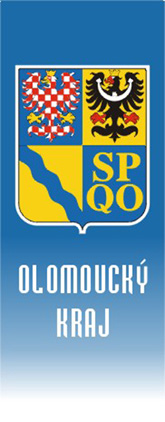 Náměstek hejtmanaIng. Petr VránaJeremenkova 40a779 00 Olomouctel.: +420 585 508 875e-mail: p.vrana@olkraj.czwww.olkraj.czNáměstek hejtmanaIng. Petr VránaJeremenkova 40a779 00 Olomouctel.: +420 585 508 875e-mail: p.vrana@olkraj.czwww.olkraj.czNáměstek hejtmanaIng. Petr VránaJeremenkova 40a779 00 Olomouctel.: +420 585 508 875e-mail: p.vrana@olkraj.czwww.olkraj.czVážený panMgr. David TrundaHC TJ Šternberk, z.s.Blahoslavova 15785 01 ŠternberkVážený panMgr. David TrundaHC TJ Šternberk, z.s.Blahoslavova 15785 01 ŠternberkVáš dopis č.j./Ze dne6. 6. 2019Váš dopis č.j./Ze dne6. 6. 2019Naše č.j./Sp.sk.zn./PoznámkaKUOK/64731/2019Vyřizuje/TelMgr. Švec/585 508 549Vyřizuje/TelMgr. Švec/585 508 549Olomouc 24. 9. 2019Náměstek hejtmanaIng. Petr VránaJeremenkova 40a779 00 Olomouctel.: +420 585 508 875e-mail: p.vrana@olkraj.czwww.olkraj.czNáměstek hejtmanaIng. Petr VránaJeremenkova 40a779 00 Olomouctel.: +420 585 508 875e-mail: p.vrana@olkraj.czwww.olkraj.czNáměstek hejtmanaIng. Petr VránaJeremenkova 40a779 00 Olomouctel.: +420 585 508 875e-mail: p.vrana@olkraj.czwww.olkraj.czVážený panBc. Martin Hufpředseda výboruGolf club Rapotín z.s.Krátká 2a787 01 ŠumperkVážený panBc. Martin Hufpředseda výboruGolf club Rapotín z.s.Krátká 2a787 01 ŠumperkVáš dopis č.j./Ze dne20. 6. 2019Váš dopis č.j./Ze dne20. 6. 2019Naše č.j./Sp.sk.zn./PoznámkaKUOK/66798/2019Vyřizuje/TelMgr. Švec/585 508 549Vyřizuje/TelMgr. Švec/585 508 549Olomouc 24. 9. 2019